Текст 1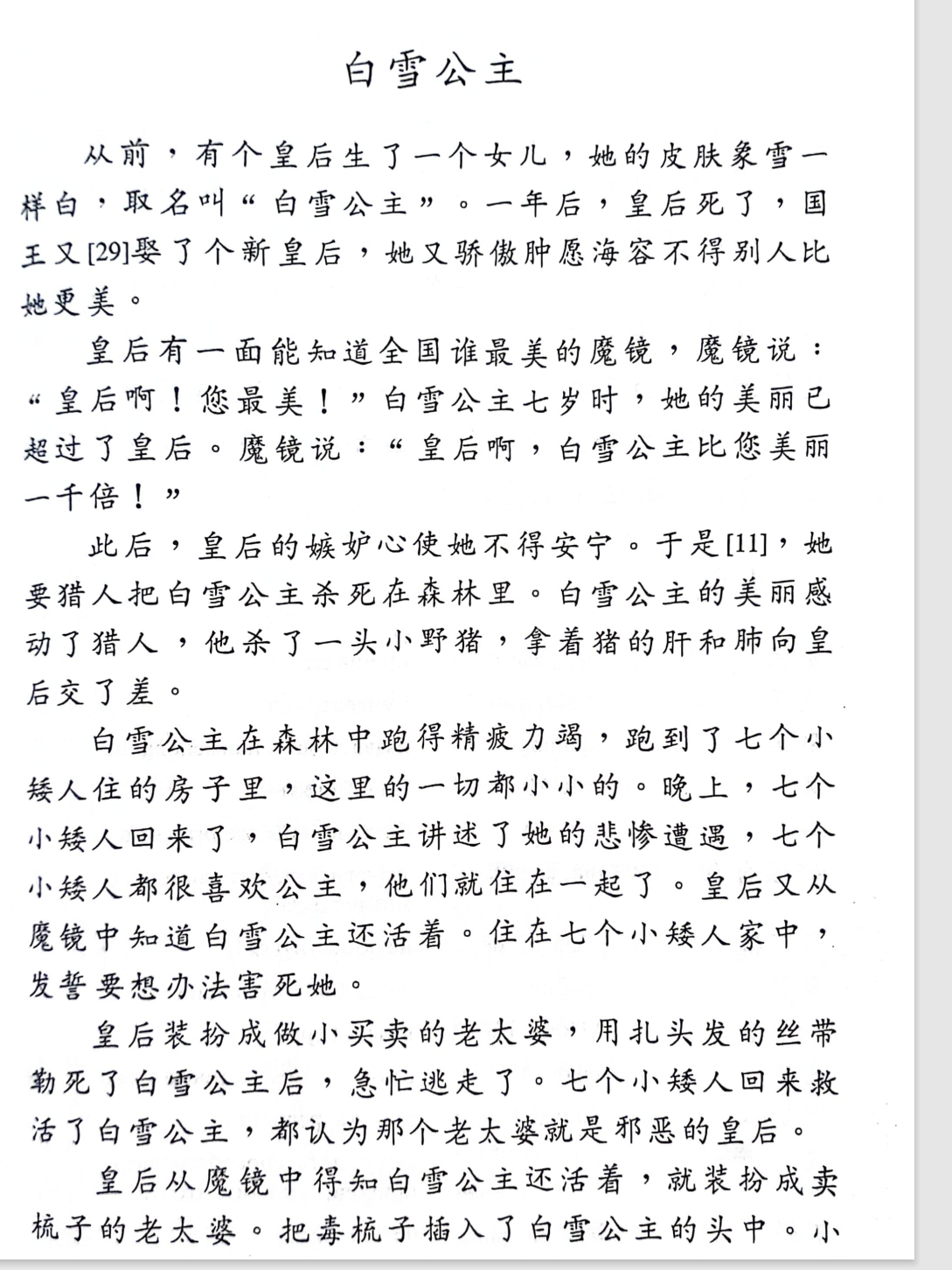 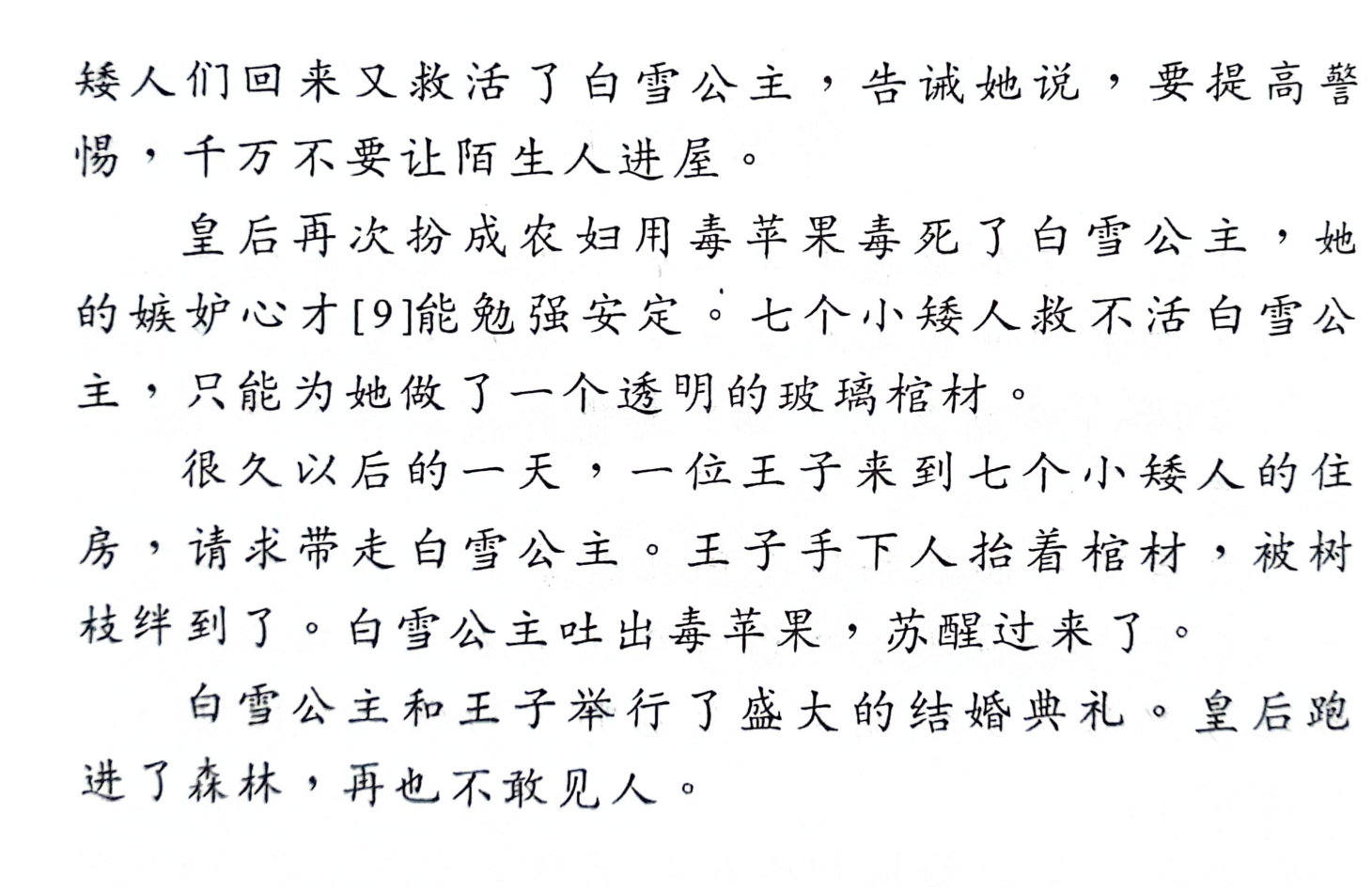 Текст 2《池上》                      【唐】白居易小娃撑小艇，偷采白莲回。不解藏踪迹，浮萍一道开。